Задачи на 1 балл.1.  Диагональ прямоугольника образует угол 51° с одной из его сторон. Найдите острый угол между диагоналями этого прямоугольника. Ответ дайте в градусах.    Ответ _______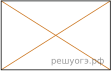 2.  В ромбе ABCD угол ABC равен 72°. Найдите угол ACD. Ответ дайте в градусах. Ответ _______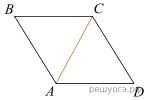 3.  Диагональ AC параллелограмма ABCD образует с его сторонами углы, равные 30° и 45° . Найдите больший угол параллелограмма. Ответ дайте в градусах. Ответ _______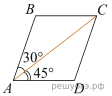 4.  Найдите угол АDС равнобедренной трапеции ABCD, если диагональ АС образует с основанием ВС и боковой стороной АВ углы, равные 30° и 50° соответственно. Ответ _______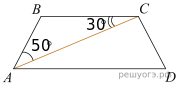 5. Сторона ромба равна 4, а один из углов этого ромба равен 150°. Найдите высоту этого ромба. Ответ _______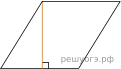 6.  Основания трапеции равны 4 см и 10 см. Диагональ трапеции делит среднюю линию на два отрезка. Найдите длину большего из них. Ответ _______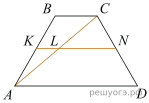 7.  Найдите величину острого угла параллелограмма ABCD, если биссектриса угла A образует со стороной BC угол, равный 15°. Ответ дайте в градусах. Ответ _______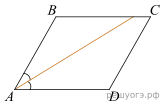 8.  В равнобедренной трапеции известны высота, меньшее основание и угол при основании. Найдите большее основание. Ответ _______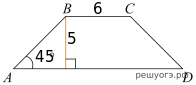 9.  В выпуклом четырехугольнике ABCD , , , . Найдите угол A. Ответ дайте в градусах.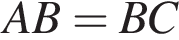 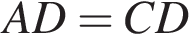 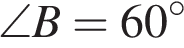 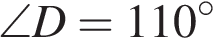  Ответ _______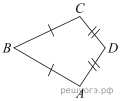 10.  Диагонали AC и BD прямоугольника ABCD пересекаются в точке O, BO = 7, AB = 6. Найдите AC. Ответ _______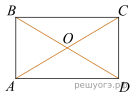 